Supplementary material3D structure of a Brucella melitensis porin: molecular modelling in lipid membranesMaximilien Lopes-Rodriguesa,b,c,d, David Zanuyc, Carlos Alemánc,d, Catherine Michauxa,b,e*, Eric A. Perpètea,b,f*Corresponding author: E-mail: maximilien.lopesrodrigues@unamur.be, Phone: 0032 81 72 45 57a Laboratoire de Chimie Physique des Biomolécules, Unité de Chimie Physique Théorique et Structurale (UCPTS), University of Namur, Rue de Bruxelles, 61, 5000 Namur, Belgium.b Namur Institute of Structured Matter, University of Namur, Rue de Bruxelles, 61, 5000 Namur, Belgium.c Departament d’Enginyeria Química, EEBE, Universitat Politècnica de Catalunya, C/Eduard Maristany, 10-14, Ed. I2, 08019, Barcelona, Spain.d Barcelona Research Center for Multiscale Science and Engineering, Universitat Politècnica de Catalunya, Eduard Maristany, 10-14, 08019, Barcelona, Spain.e Namur Research Institute for Life Sciences, University of Namur, Rue de Bruxelles, 61, 5000 Namur, Belgium.f Institute of Life-Earth-Environment, University of Namur, Rue de Bruxelles, 61, 5000 Namur, Belgium.*C. Michaux and E.A. Perpète contributed equally to this work.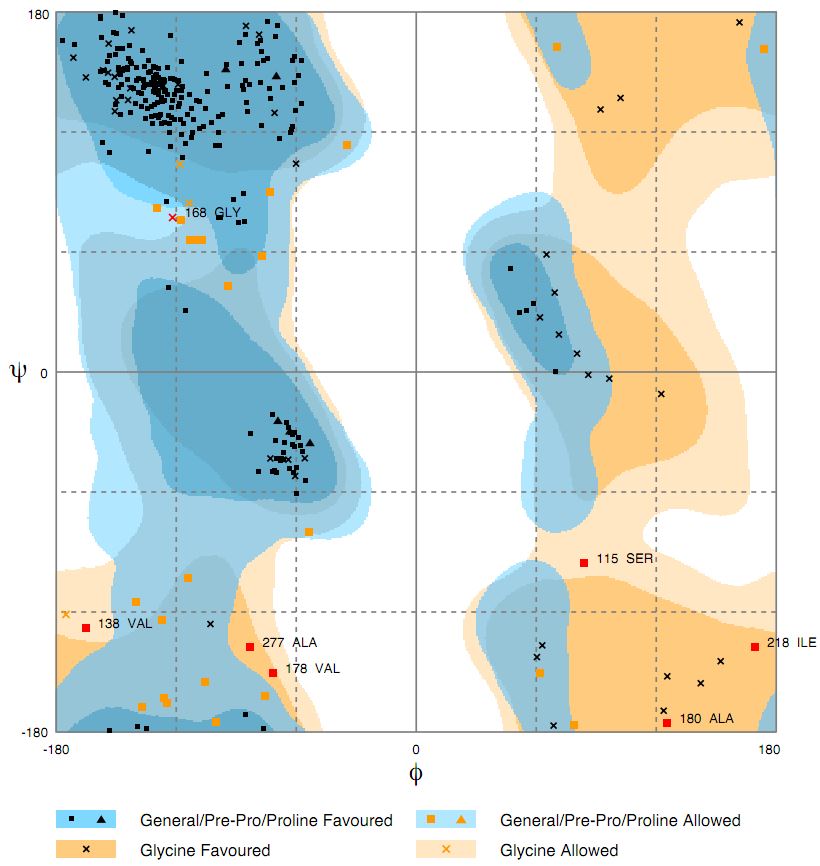 Figure S1: Ramachandran plot of the Omp2a 3D structure built by RaptorX.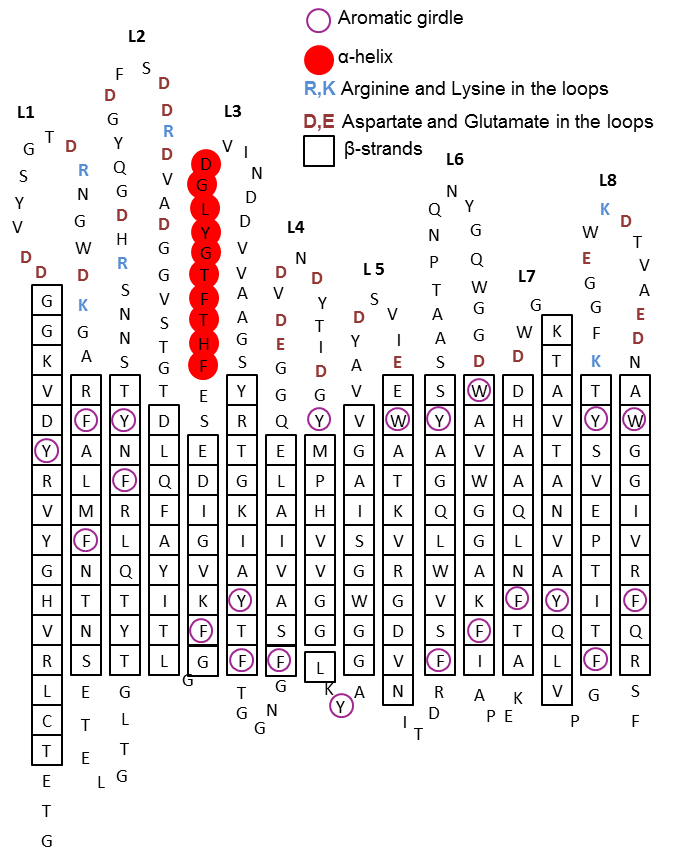 Figure S2: Omp2a topology of the predicted model of Omp2a.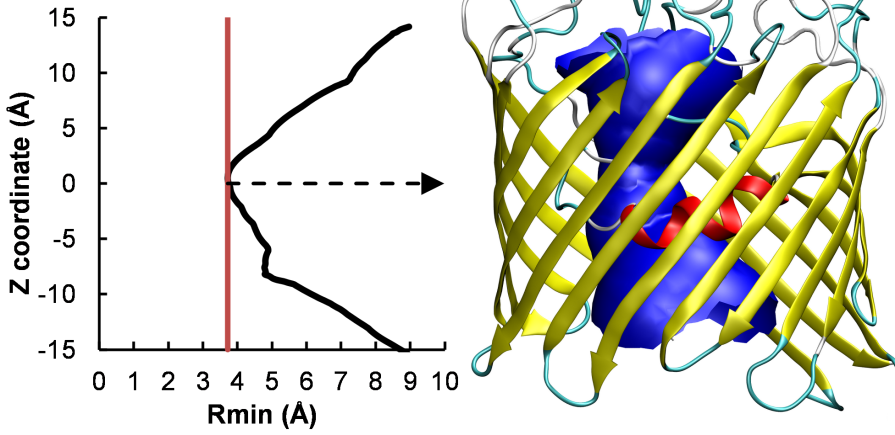 Figure S3: Plot of the minimum radius of the Omp2a channel along the main axis of the protein. The radius was calculated by HOLE using a water probe with a radius of 1.45 Å. The constriction zone of a radius of 3.72 Å  is found at Z = 0 Å.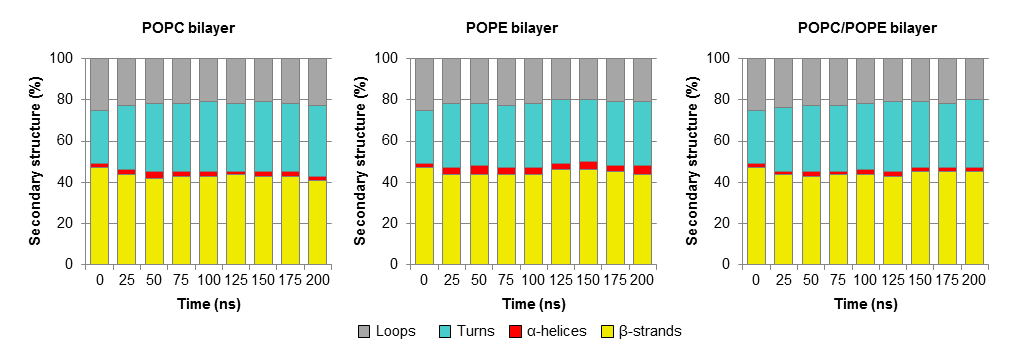 Figure S4: Percentage of secondary structure for the three bilayers POPC, POPE and POPC/POPE. β-strands are represented in yellow, α-helices in red, turns in cyan and loops in grey. The secondary structure was calculated by DSSP for each monomer and averaged for each time.